Publicado en Madrid el 20/03/2024 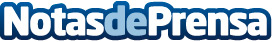 Milbby, el paraíso de las manualidades y bellas artes llega a Mijas (Málaga)La compañía continúa su crecimiento en España y abre las puertas de su primera tienda en Málaga, en el Parque Comercial Miramar en Mijas, la número 20 en total. Milbby es un espacio único para los amantes de las bellas artes y las manualidades con más de 20.000 productos de diferentes técnicas creativasDatos de contacto:Laura RodríguezRetail Marketing Manager659835543Nota de prensa publicada en: https://www.notasdeprensa.es/milbby-el-paraiso-de-las-manualidades-y-bellas Categorias: Nacional Artes Visuales Andalucia Entretenimiento Emprendedores Consumo Ocio para niños Otras Industrias Actualidad Empresarial http://www.notasdeprensa.es